تاريخ إيداع الطلب (إجباري وإلا يرفض استقبال الملف في البيداغوجيا): ........................................................................................................أنا الممضي (ة) أسفله الطالب (ة):....................................................................................... المولود (ة) بتاريخ:............/.............../................. بــ:.................................................سنة الحصول على الباكالوريا:........................ المسجل بالسنة: ............/.................. المنتمي لقسم (ة): .............................................................كلية: ........................................................................................................... تخصص:...........................................................................................................................أتقدم بطلب عطلة أكاديمية للسنة الجامعية: 2019/2020وذالك بسبب: ........................................................................................................................................................................................................................................................................................................................................................................................................................................................... (يرفق المبرر مع الطلب)رقم الهاتف: .....................................................................................   الإيمايل المهني: @univ-adrar.dz............................................................................إمضاء الطالب: ............................................................................كما أتعهد بأنني لم أستفد من أية عطلة أكاديمية طيلة مساري الدراسيالجمهورية الجزائرية الديمقراطية الشعبيةالجمهورية الجزائرية الديمقراطية الشعبيةوزارة التعليم العالي والبحث العلميوزارة التعليم العالي والبحث العلمي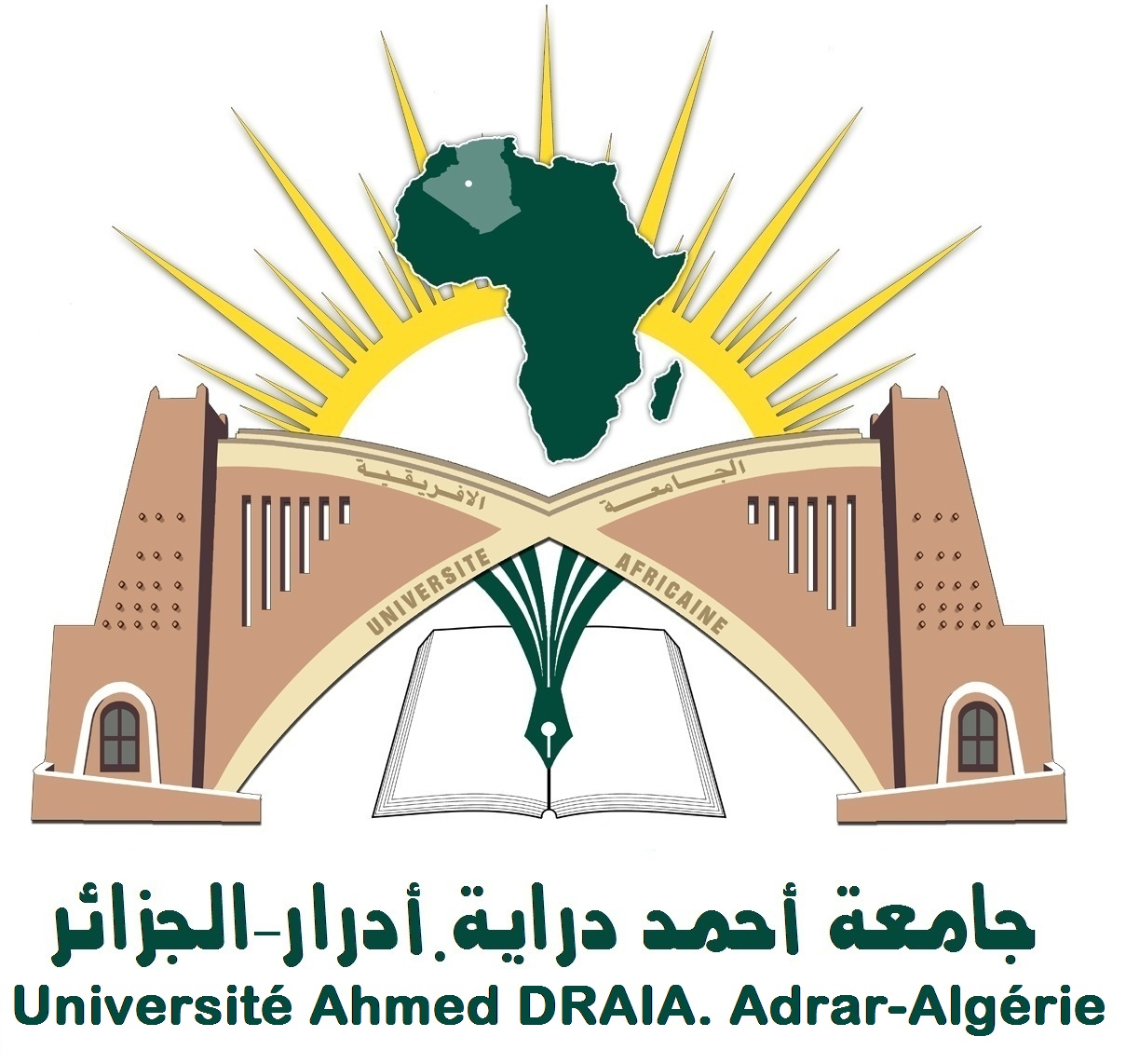 جامعة أحمد دراية -  أدرارنيابة مديرية الجامعة للتكوين العالي في الطورين الأول والثاني والتكوين المتواصل والشهادات وكذا التكوين العالي في التدرجاستمارة طـلب عطــــلة أكــــاديميةاستمارة طـلب عطــــلة أكــــاديميةإمضاء وختم رئيس القسم (مع ذكر التاريخ):قرار نائب مدير الجامعة المكلف بالبيداغوجيامقتطفات من القرار711:المادة 07: يمكن للطالب تعليق تسجيله لأسباب استثنائية تتمثل في:1- أمراض مزمنة. 2- الأمومة. 3- مرض لمدة طويلة.  4- الخدمة الوطنية. 5- الالتزامات العائلية: المتعلقة بالأصول والفروع، تنقل الزوج أو الأولياء بسبب الالتزامات الوظيفية. المادة 08: باستثناء حالات القوة القاهرة يودع الطلب المبرر للعطلة الأكاديمية لدى المصالح البيداغوجية التي ينتمي إليها الطالب قبل الامتحانات الأولى.المادة 09: لا تمنح العطلة الأكاديمية إلا مرة واحدة خلال المسار الدراسي للطالب. الملف المطلوب:1. استمارة طلب عطلة أكاديمية.2. مبرر طلب العطلة الأكاديمية.3. بطاقة الطالب الأصلية.4. شهادة التسجيل الأصلية للسنة الجامعية الجارية